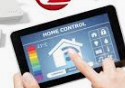 ZIGBEE  BASED  PROJECT TITLES